Publish Your Self AssessmentYou will now attach and/or embed your self-assessment to the bottom of the blog post with the artifact you have chosen. You may choose to make this post private or public. After placing your artifact on a blog post, follow the instructions below.Categories - Self-AssessmentTags - Now tag your post using the tag that corresponds to the competency that you have written about. You can choose more than one. Please use lower case letters and be exact.#creativethinkingcc#communicationcc#criticalthinkingcc#socialresponsibilitycc#personalidentitycc#personalawarenessccUse the Add Document button located at the top of your post page and embed your self-assessment at the bottom of your blog post.Publish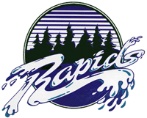 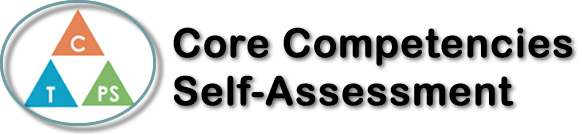 Name: Thea EricksonDate:  January 22, 2020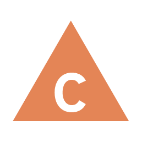 How does the artifact you selected demonstrate strengths & growth in the communication competency?In what ways might you further develop your communication competency?Self-ReflectionDescribe how the artifact you selected shows your strengths & growth in specific core competencies. The prompt questions on the left - or other self-assessment activities you may have done - may guide your reflection process.The Womanomics assignment that I had in Economics Theory was where we read an article talking about the low birth rate in Japan, and we had to act as a person from the ministry of a certain area, and come up with a solution to promote woman in Japan to have more children. This helped me to improve my critical thinking skills because I had to go over the article that we were given, and come up with a solution that had not been thought of yet, and this challenged me to put more thought into creating a unique solution that is realistic enough that it could actually work.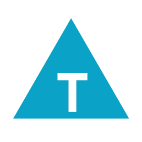 How does the artifact you selected demonstrate strengths & growth in the thinking competencies?In what ways might you further develop your thinking competencies?Self-ReflectionDescribe how the artifact you selected shows your strengths & growth in specific core competencies. The prompt questions on the left - or other self-assessment activities you may have done - may guide your reflection process.The Womanomics assignment that I had in Economics Theory was where we read an article talking about the low birth rate in Japan, and we had to act as a person from the ministry of a certain area, and come up with a solution to promote woman in Japan to have more children. This helped me to improve my critical thinking skills because I had to go over the article that we were given, and come up with a solution that had not been thought of yet, and this challenged me to put more thought into creating a unique solution that is realistic enough that it could actually work.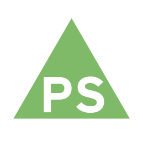 How does the artifact you selected demonstrate strengths & growth in the personal & social competencies?In what ways might you further develop your personal & social competencies?Self-ReflectionDescribe how the artifact you selected shows your strengths & growth in specific core competencies. The prompt questions on the left - or other self-assessment activities you may have done - may guide your reflection process.The Womanomics assignment that I had in Economics Theory was where we read an article talking about the low birth rate in Japan, and we had to act as a person from the ministry of a certain area, and come up with a solution to promote woman in Japan to have more children. This helped me to improve my critical thinking skills because I had to go over the article that we were given, and come up with a solution that had not been thought of yet, and this challenged me to put more thought into creating a unique solution that is realistic enough that it could actually work.